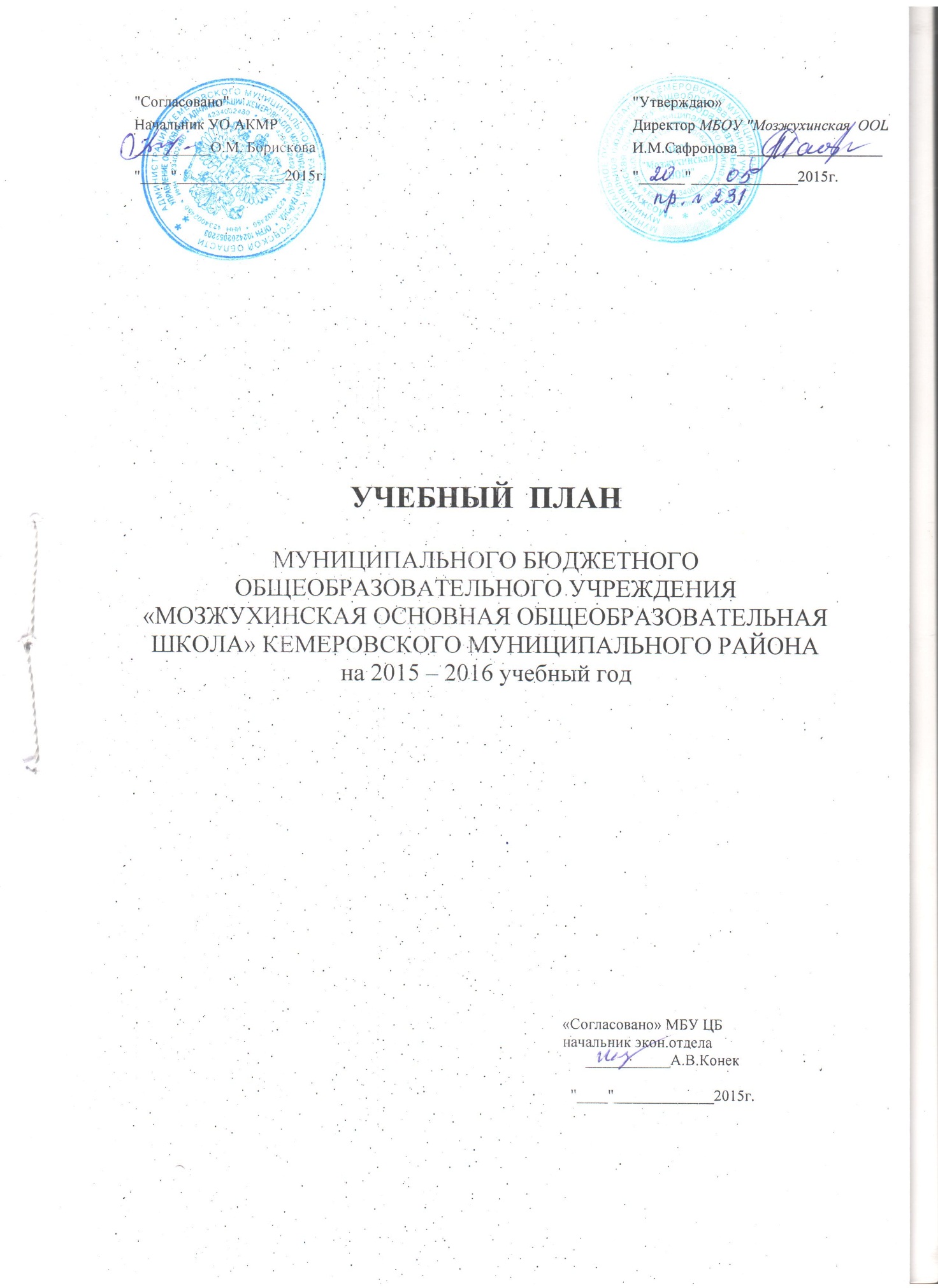 ПОЯСНИТЕЛЬНАЯ ЗАПИСКАк учебному плану МБОУ «Мозжухинская ООШ» дошкольные группына 2015 – 2016 учебный годУчебный план  МБОУ «Мозжухинская ООШ» дошкольные группы составлен в соответствии с:- Приказом  Министерства образования и науки  Российской Федерации № 1155 от 17.10.2013г. «Об утверждении федерального государственного образовательного стандарта дошкольного образования»;- Постановлением  Главного государственного санитарного врача РФ от 15.05.2013 N 26 "Об утверждении СанПиН 2.4.1.3049-13 "Санитарно-эпидемиологические требования к устройству, содержанию и организации режима работы дошкольных образовательных организаций"- Приказом  № 1014 от 30.08.2013 года  Министерства образования и науки  Российской Федерации «Об утверждении Порядка организации и осуществления  образовательной  деятельности по основным общеобразовательным  программам – образовательным программам  дошкольного образования»- Основной образовательной программой дошкольного образования, разработанной учреждением  в  соответствии с требованиями Федерального государственного  образовательного  стандарта  и с учетом примерной образовательной программы «От рождения до школы», под редакцией  Н.Е. Вераксы, Т.С. Комаровой, М.А. Васильевой, разработанной  на основе ФГОС  ДО (Приказ № 1155 от 17 октября 2013 года).  Учебный год начинается с 01.09.2014г и заканчивается 31.05.2015г.  С 01.06.2015г по 31.08.2015г - летний оздоровительный период.В летний оздоровительный период проводятся спортивные игры, развлечения и пр. Продолжительность прогулок увеличивается. Ежедневно планируются  игры с песком и строительным материалом, водой. Ежемесячно организуются спортивные и музыкальные праздники. Проводятся мероприятия экологического характера: экскурсии, наблюдения. Режим дня в дошкольных группах  соответствует возрастным психофизиологическим особенностям детей и способствует их гармоничному развитию. Организация пребывания детей предусматривает строгое выполнение режима.    	При построении образовательного процесса строго соблюдаются временные нормы проведения непосредственно образовательной деятельности. Для детей  в  возрасте от 1 года до 1года 6 месяцев непосредственно образовательная деятельность не проводится. С детьми  данного возраста проводятся игры-занятия  во второй период бодрствования (с 14.30 -16.00 ч.)С детьми в возрасте 1 года — 1 года 6 месяцев игры-занятия проводятся по подгруппам (по 2-4 человека). Длительность игры-занятия составляет  3-6 минут.  Продолжительность непрерывной  образовательной деятельности составляет:для детей от 1г. 6 мес. до 2 лет  – не более 6-10 минут;для детей от 2 до 3 лет – не более 10 минут;для детей от 3 до 4 лет - не более 15 минут;для детей от 4 до 5 лет - не более 20 минут;для детей от 5 до 6 лет - не более 25 минут;для детей от 6 до 7 лет - не более 30 минут.В середине времени, отведенного на непрерывную образовательную деятельность, проводятся  физкультурные минутки. Перерывы между периодами непрерывной образовательной деятельности - не менее 10 минут.Образовательная деятельность  с детьми старшего дошкольного возраста также  осуществляется во второй половине дня после дневного сна, но не чаще 2-3 раз в неделю. Её продолжительность составляет не более 25-30 минут в день. В теплое время года образовательная деятельность осуществляется на участке во время прогулки. Образовательная деятельность, требующая повышенной познавательной активности и умственного напряжения детей,  проводится  в первую половину дня и в дни  наиболее высокой работоспособности детей (вторник, среда). Для профилактики утомляемости детей она сочетается  с образовательной деятельностью, направленной на физическое и художественно – эстетическое развитие детей.  Непосредственно – образовательная деятельность  в дошкольных группах  строится с учетом контингента воспитанников, их индивидуальных и возрастных особенностей, социального заказа родителей, а также обеспечена единством воспитательных, развивающих и обучающих целей и задач.Непосредственно – образовательная деятельность  реализуется в режимных моментах, в самостоятельной деятельности детей и деятельности организованной воспитателем по пяти образовательным областям: «Познавательное развитие»«Речевое развитие»«Художественно-эстетическое развитие»«Социально-коммуникативное развитие»«Физическое развитие».Вариативная (модульная) частьВариативная часть учебного плана  реализуется в непосредственно-образовательной деятельности, совместной деятельности педагогов и детей,   режимных моментах, а также через оптимальную организацию самостоятельной деятельности детей, работе с родителями.      Вариативная часть реализуется  по областям:     •	Художественно-эстетическое развитие:«Разноцветные ладошки»   - кружок по изобразительной деятельности (с 2  до 8 лет) «Веселые нотки» - кружок по музыкальному развитию  (с 2 до 8 лет)Речевое развитие:«Говорливый язычок» - развитие речи (с 1,5 лет до 3 лет)«АБВГДейка» - развитие речи ( 6-8 лет)       •	Познавательное развитие:  «Хочу все знать» - кружок по познавательному развитию ( с 1,5 до 8 лет)«Ладушки – ладушки» - кружок по сенсорному развитию ( с 1 года до 2 лет)Учебный план дошкольных групп МБОУ «Мозжухинская  ООШ»                                    на 2015 – 2016 учебный годПояснительная записка  к учебному плану МБОУ «Мозжухинская ООШ»начального общего образования (1 – 4 классы)на 2015 – 2016 учебный год Учебный план МБОУ «Мозжухинская ООШ» является частью образовательной программы, формируется на основе нормативно-правовых документов федерального, регионального, муниципального уровня и локальных документов образовательной организации.Нормативным основанием для формирования настоящего учебного плана являются нижеследующие документы: «Об образовании в Российской Федерации» от  29.12.2012г. №273-ФЗ;Приказ Минобрнауки России от 06 октября . №373 «Об утверждении Федерального государственного образовательного стандарта начального общего образования»  (в редакции приказов от 26 ноября . №1241, от 22 сентября . №2357, от 18 декабря 2012г. №1060);Примерная основная образовательная программа начального общего образования, рекомендованная к использованию Координационным советом при департаменте общего образования Министерства образования и науки Российской федерации (протокол заседания от 24-25 июля 2010г. № 1)(реестр примерных программ, рег. №1);  Приказ Минобрнауки РФ  от 31 марта .  № 253 «Об утверждении федерального перечня учебников, рекомендуемых к использованию при реализации имеющих государственную аккредитацию образовательных программ начального общего, основного общего, среднего общего образования»; Письма Департамента общего образования Минобрнауки России от 12.05.2011 г. № 03-296 «Об организации внеурочной деятельности при введении федерального государственного образовательного стандарта общего образования»,Письмо Минобрнауки РФ от 29.04.2014 № 08-548 «О федеральном перечне учебников»;Письмо МО РФ № 202/11-13 от 20.02.1999 «О недопустимости перегрузок обучающихся в начальной школе»;Письмо МО РФ № 1561/14-15 от 19.11.1998 «Контроль и оценка результатов обучения в начальной школе» ;Письмо МО РФ № 13-51-120/13 от 03.06.2003 «Система оценивания учебных достижений в условиях безотметочного обучения»;Письмо МО РФ и НИИ гигиены и охраны здоровья детей и подростков РАМ № 199/13 от 28.03.2002 «Рекомендации по использованию компьютеров в начальной школе»;Санитарно-эпидемиологические правила и нормативы СанПиН 2.4.2.2821-10 (постановление главного государственного санитарного врача РФ от 29.12.2010 г. № 189, зарегистрировано в Минюсте России 03.03.2011 г., регистрационный номер 19993), Приказ Департамента образования и науки Кемеровской области от 21.10.2011 №6431/06 «Разъяснения по организации внеурочной деятельности в общеобразовательных учреждениях Кемеровской области: Приказ Департамента образования и науки Кемеровской области от 29.04.13 №859 «О реализации федеральных государственных стандартов начального общего и основного общего образования в 2013-2014 учебном году»;Приказ Департамента образования и науки Кемеровской области от 28.02.2012 №460 «О подготовке к введению в общеобразовательных учреждениях Кемеровской области комплексного учебного курса «Основы религиозных культур и светской этики»;Методические рекомендации по разработке учебного плана и плана внеурочной деятельности в 2014-2015 учебном году в  рамках реализации федеральных государственных образовательных стандартов  начального общего образования и основного общего образования (приказ департамента образования и науки от 10.07.2014 № 1243) с дополнениями, направляемыми  настоящим приказом;Устав МБОУ «Мозжухинская ООШ»;Приказы МБОУ «Мозжухинская ООШ»;Локальные акты МБОУ «Мозжухинская ООШ». Учебный план начального общего образования (далее - учебный план) составлен  на основании п.19.3 федерального государственного образовательного стандарта начального общего образования (далее - ФГОС НОО), обеспечивает введение в действие и реализацию требований Стандарта, определяет общий объем нагрузки и максимальный объем аудиторной нагрузки обучающихся, состав и структуру обязательных предметных областей по классам (годам обучения) (п.19.3 ФГОС НОО), определяет общие рамки принимаемых решений при разработке содержания образования, требований к его усвоению и организации образовательного процесса, а также выступает в качестве одного из основных механизмов его реализации.     Содержание образования на ступени начального общего образования реализуется преимущественно за счёт введения учебных курсов, обеспечивающих целостное восприятие мира, системно­деятельностный подход и индивидуализацию обучения.Обучение в 1-4 классах в МБОУ «Мозжухинская ООШ» осуществляется по УМК «Перспективная начальная школа».  Учебный план входит в один из разделов основной образовательной программы начального общего образования, цель которой - обеспечение планируемых результатов по достижению выпускником начальной школы целевых установок, знаний, умений, навыков и компетенций, определяемых личностными, семейными, общественными, государственными потребностями и возможностями ребенка, его индивидуальными особенностями  развития и состояния здоровья.Задачи основной образовательной программы начального общего образования это:- становление основ гражданской идентичности;- формирование основ умения учиться;- духовно-нравственное развитие; - укрепление здоровья учащихся.Учебный план ориентирован на реализацию основной образовательной программы начального общего образования и определяет:•     структуру обязательных областей (филология, математика и информатика, обществознание и естествознание, основы религиозных культур и светской  этики, технология, физическая  культура);•     перечень направлений внеурочной деятельности по классам;•     учебное время, отводимое на изучение предметов по классам;•     общий объем нагрузки и максимальный объем аудиторной нагрузки учащихся.      Учебный план МБОУ «Мозжухинская ООШ» состоит из обязательной части и части, формируемой участниками образовательного процесса. Обязательная часть учебного плана  определяет состав учебных предметов обязательных предметных областей и учебное время, отводимое на их изучение по классам (годам) обучения.Обязательная часть учебного плана отражает содержание образования, которое обеспечивает достижение важнейших целей современного начального образования:формирование гражданской идентичности обучающихся, приобщение их к общекультурным, национальным и этнокультурным ценностям;готовность обучающихся к продолжению образования на последующих ступенях основного общего образования, их приобщение к информационным технологиям;формирование здорового образа жизни, элементарных правил поведения в экстремальных ситуациях;личностное развитие обучающегося в соответствии с его индивидуальностью.Обязательная часть  учебного плана представлена нижеследующими учебными областями и предметами.Предметная область «Филология» представлена предметами «Русский язык», «Литературное чтение», «Иностранный язык».Назначение предмета «Русский язык» состоит в том, чтобы заложить основу формирования грамотной личности, обеспечить языковое и речевое развитие ребенка, помочь ему осознать себя носителем языка. На изучение данного предмета в учебном плане  отводится по 5 часов.           Обучение в 1 классе осуществляется по программе  русский язык, обучение грамоте авторы АгарковаН.Г., Агарков Ю.А., в 1-4 классах по программе  русский язык. Системный курс русского языка, авторы  Каленчук М.Л.,Чуракова Н.А., Малаховская О.В., Байкова Т.А., Лаврова Н.М.          Предмет «Литературное чтение» способствует формированию грамотного читателя и читательской компетенции младшего школьника. На изучение образовательного компонента «Литературное чтение» в 1-4  классах в учебном плане отводится по 4 часа.         Обучение в 1 -4 классах осуществляется по программе литературное чтение Чуракова Н.А., Малаховская О.В.Со второго класса вводится изучение иностранного языка (немецкий язык). На его изучение отведено по два часа в каждом классе. Данный объем учебного времени позволяет освоить курс немецкого языка в полном объеме. Изучение ведется по программе для общеобразовательных школ немецкий язык, авторы Бим И.Л., Рыжова И.Л. Во 2 классе происходи деление на подгруппы из-за большого количества обучающихся и в соответствии с санитарными нормами и правилами Образовательная область «Математика и информатика» представлена в учебном плане предметом «Математика». Изучение осуществляется по программе математика автор Чекин А.Л., Чураков Н Г. Основная цель курса «Математика» состоит в формировании всесторонне образованной и инициативной личности, владеющей системой математических знаний и умений, идейно-нравственных, культурных и этических принципов, норм поведения, которые складываются в ходе учебно-воспитательного процесса и готовят ученика к активной деятельности и непрерывному образованию в современном обществе. На изучение данного предмета в учебном плане отведено по 4 часа.Образовательная область «Обществознание и естествознание» представлена предметом «Окружающий мир».На изучение предмета «Окружающий мир» в 1-4 классах отводится по два часа по программе окружающий мир , автор Федотова О.Н., Трафимова Г.В.. Цель данного курса - осмысление личностного опыта и приучение детей к рациональному постижению мира. Образовательная область «Искусство» представлена в учебном плане предметами музыка и ИЗО.На изучение предмета «Искусство» (ИЗО) в учебном плане отводится по 1 часу. Основная цель  курса - воспитание культуры личности, формирование интереса к искусству как части общечеловеческой культуры, средству познания мира и самопознания, формирование эмоционального и осознанного отношения к миру - важнейшей линии развития личности ученика средствами курса изобразительное искусство. Обучение осуществляется по программе Кузин В.С., Кубышкина Э.И. «Изобразительное искусство».На изучение предмета «Искусство» (Музыка)  в учебном плане отводится по одному часу. Данный предмет изучается с целью формирования музыкальной культуры как неотъемлемой части духовной культуры младшего школьника. Обучение осуществляется по программе  Алеев В.В., Кичак Т.Н. «Музыка»Образовательная область «Технология»  в учебном плане представлена учебным предметом «Технология». Учебный предмет «Технология» в учебном плане выполняет особую роль, так как обладает мощным развивающим потенциалом. В его основе лежит целостный образ окружающего мира, который преломляется через результат творческой деятельности обучающихся.  Целью данного курса   является саморазвитие и развитие личности каждого ребенка в процессе освоения мира через его собственную творческую предметную деятельность.  На изучение данного предмета отведено по  одному часу. Обучение осуществляется по программе  Рагозина Т.М., Гринёва А.А. «Технология» Образовательная область «Физическая культура» представлена в учебном плане предметом «Физическая культура». Обучение ведется по программе Лях В.И. Физическая культура. В соответствии с  приказом  ДОиН КО от 28.02.2012г. №460 «О подготовке  к введению в общеобразовательных учреждениях  Кемеровской области комплексного учебного курса «Основы религиозных культур и светская этика»   в обязательную часть  включен учебный курс «Основы религиозных культур и светской этики» 1 раз в неделю. Данный модуль выбран обучающимися 4 класса, совместно со своими родителями (законными представителями). Обучение ведется по программе Шемшурина А.И. «Основы религиозных культур и светской этики. Основы светской этики»Данный курс является культурологическим и направлен на развитие у школьников представлений о нравственных идеалах и ценностях, составляющих основу религиозных и светских традиций многонациональной культуры России, на понимание их значения в жизни современного общества, а также своей сопричастности к ним. Основными задачами реализации содержания курса является:воспитание способности к духовному развитию, нравственному самосовершенствованию; формирование первоначальных представлений о светской этике, об отечественных традиционных религиях, их роли в культуре, истории и современности РоссииЧасть учебного плана, формируемая участниками образовательного процесса, обеспечивает реализацию индивидуальных потребностей обучающихся. Время, отводимое на данную часть внутри максимально допустимой недельной нагрузки обучающихся (в 1 классе в соответствии с санитарно­гигиеническими требованиями эта часть отсутствует).В часть, формируемую участниками образовательного процесса, начиная со второго класса, введен предмет «Информатика и ИКТ» с целью овладения умениями применять, анализировать, преобразовывать информационные модели реальных объектов и процессов, используя при этом информационные и коммуникационные технологии. Во 2 классе происходи деление на подгруппы из-за большого количества обучающихся и в соответствии с санитарными нормами и правилами Таким образом, данный учебный план обеспечивает выполнение образовательных программ первой ступени, дает возможность обеспечить выполнение ФГОС НОО, позволяет удовлетворить образовательные запросы учащихся, их родителей, обеспечить выполнение программ обучения.На основании «Положения о формах, периодичности и порядке текущего контроля успеваемости и промежуточной аттестации обучающихся» (утверждено приказом директора школы № 113\1 от 16.01.2014г.)  во 2-4 классах в период с 10.05 по 20 мая проводится годовая промежуточная аттестация по предметам русский язык,  математика и литературному чтению.  Промежуточная аттестация проводится в форме письменных контрольных работ или тестов, а по литературному чтению в форме проверки техники чтения.  В 4 классе проводится итоговая комплексная работа. При формировании учебного плана для обучающихся первых классов учтена продолжительность учебного года - 33 учебные недели, для 2-4 классов – 34 учебные недели. Учебный год начинается с 01 сентября 2015 года и заканчивается в 1 классе 25.05. 2016 г, во  2-4 класс – 31.05.2016 г. Продолжительность каникул в течение учебного года - 30 календарных дней:- осенние – с 01.11 2015 по 08.11.2015 г.;- зимние  - с 31.12 2015г. по  10.01.2016 г.;- весенние – 21.03.2016 г. по 31.03.2016 г.;- дополнительные каникулы для обучающихся 1 класса -  08.02.2016 по 14.02.2016г.;- летние –  с  26.05.2016 по 31.08.2016 г. - для 1 класса;                   с 01.06.2016 г. по 31.08.2016 г. – для 2-4 классов. В соответствии с санитарно-эпидемиологическими нормами и правилами   аудиторная учебная нагрузка в первом классе составляет 21 час при 5-ти дневной учебной недели, во 2-4   классах составляет по 26 часов при 6-ти дневной учебной неделе.В оздоровительных целях и для облегчения процесса адаптации детей к требованиям образовательного процесса в 1-х классах применяется «ступенчатый» метод постепенного наращивания учебной нагрузки:- в сентябре, октябре – 3 урока по 35 минут;- со второй четверти – 4 урока по 35 минут;- с третьей четверти – 4 урока по 45 минут каждый.Продолжительность урока во 2-4 классах 45 минут. Пояснительная  записка  к  учебному  плану 5-6 классов реализующих ФГОС ООО  МБОУ «Мозжухинская ООШ» на 2015-2016  учебный  годУчебный план МБОУ «Мозжухинская ООШ», реализующих федеральный государственный образовательный стандарт основного общего образования (далее - ФГОС ООО) в 5 – 6 классе определяет общие рамки отбора содержания основного общего образования, разработки требований к его усвоению и организации образовательного процесса, а также выступает в качестве одного из основных механизмов его реализации.Учебный план сформирован на основании следующих документов:«Об образовании в Российской Федерации» от  29.12.2012г. №273-ФЗ;Приказ Минобрнауки России от 17.12.2010 г. № 1897 «Об утверждении Федеральных государственных образовательных стандартов основного общего образования»;Примерная основная образовательная программа основного общего образования, рекомендованная к использованию Координационным советом при департаменте общего образования Министерства образования и науки Российской федерации;Приказ Минобрнауки РФ от 28.12.2010г. №2106 «Об утверждении федеральных требований к образовательным учреждениям в части охраны здоровья обучающихся, воспитанников»; Приказ Минобрнауки РФ  от 31 марта .  № 253 «Об утверждении федерального перечня учебников, рекомендуемых к использованию при реализации имеющих государственную аккредитацию образовательных программ начального общего, основного общего, среднего общего образования»; Письмо Минобрнауки РФ от 29.04.2014 № 08-548 «О федеральном перечне учебников»;Приказа Департамента образования и науки Кемеровской области от 29.04.13 №859 «О реализации федеральных государственных стандартов начального общего и основного общего образования в 2013-2014 учебном году»;Санитарно-эпидемиологические правила и нормативы СанПиН 2.4.2.2821-10 (постановление главного государственного санитарного врача РФ от 29.12.2010 г. № 189, зарегистрировано в Минюсте России 03.03.2011 г., регистрационный номер 19993), Письма Департамента общего образования Минобрнауки России от 12.05.2011 г. № 03-296 «Об организации внеурочной деятельности при введении федерального государственного образовательного стандарта общего образования», Методические рекомендации по составлению учебных планов для 1-11 классов общеобразовательных учреждений Кемеровской области  на 2011-2012 учебный год (приказ департамента образования и науки Кемеровской области от 16.06.2011  №1199 (с изменениями и дополнениями (приказы от 28.02.2012 № 460 от 21.05.2012 № 1106) для параллелей, не прошедших на федеральные государственные образовательные стандарты общего образования;Методические рекомендации по разработке учебного плана и плана внеурочной деятельности в 2014-2015 учебном году в  рамках реализации федеральных государственных образовательных стандартов  начального общего образования и основного общего образования (приказ департамента образования и науки от 10.07.2014 № 1243) с дополнениями, направляемыми  настоящим приказом;Устав МБОУ «Мозжухинская ООШ»;Приказы образовательного учреждения.     Учебный план состоит из инвариантной части, которая направлена на достижение результатов, определяемых ФГОС ООО.Учебный план предусматривает работу школы в режиме шестидневной рабочей недели, при этом предельно допустимая аудиторная нагрузка не превышает норму, установленную СанПиН 2.4.2.2821-10 (от 29.12.2010).Обязательная часть.В инвариантной части плана в предметной области «Филология» предусматривается изучение русского языка в 5 классе - 5 часов в неделю, в 6 классе - 6 часов, литературы - по 3 часа в неделю в каждом классе, изучение иностранного   языка (немецкий) предусматривает по 3 часа в неделю. При изучение иностранного языка на основании санитарных правил и норм обучающиеся 5 и 6 класса делятся на подгруппы. Обучение русского языка осуществляется по примерной основной образовательной программе, русский язык. Учебник «Русский язык»    под редакцией М.М.Разумовской, С.И. Львовой,  Капинос В.И. Обучение литературе осуществляется по примерной основной образовательной программе, литература. Учебник  «Литература»  под редакцией В.Я.Коровиной, В.П.Журавлевой, В.И.Коровина. Обучение немецкому языку осуществляется по примерной образовательной программе, немецкий язык. Учебник «Немецкий язык» автор Бим И.Л., Рыжова Л.И.Предмет математика изучается по 5 часов в неделю в каждом классе в предметной области «Математика и информатика». Обучение осуществляется по примерной основной образовательной программе математика. Учебник «Математика» под редакцией Н.Я.Виленкина, В.И.Жохова, А.С., Чеснокова, С.И.Шварцбург .В область «Общественно-научных предметов» входят учебные предметы: всеобщая история  2 часа в неделю в 5 классе, в 6 классе 1 час – всеобщая история и 1 час история России, обществознание (по 1 часу в неделю), география (по 1 часу в неделю).  Изучение истории осуществляется по примерной основной образовательной программе, история. Учебник «Всеобщая история. История древнего мира» 5 класс авторы Вигасин А.А., Годер Г.И., Свенцицкая И.С., примерная образовательная программа «История Отечества с древности до конца XVI в.» и примерная образовательная программа. «История Средних веков», учебник для 6 класса «История Отечества с древности до конца XVI в» А.А. Данилов, Л.Г. Косулина и В.А. Ведюшкин¸ В.И Уколова «История Средних веков».Изучение обществознания осуществляется по примерной основной образовательной программе, обществознание. Учебник «Обществознание» авторы Боголюбов Л.Н., Виноградова Н.Ф., Городецкая Н.И. и др. Изучение географии осуществляется  по УМК "География" Бариновой И. И., Герасимовой Т. П., Коринской В. А., Дронова В. П. и др. 5-9. Учебник 5 класс «География» авторы Баринова И.И., Плешаков А.А., Сонин Н.И., 6 класс  учебник «География» Герасимова Т.П., Неклюкова Н.П.Изучение естественно – научных предметов представлено предметом биология (1 час в неделю). Изучение биологии в 5 классе осуществляется по примерной основной образовательной программе биология. Учебник «Биология» автор Плешаков А.А., Сонин Н.И. Изучение биологии в 6 классе осуществляется по примерной основной образовательной программе биология. Учебник И.Н. Пономарёва, О.А. Корнилова, В.С. КучменкоПредметная область «Искусство» представлена учебными предметами – музыкой (по 1 часу в неделю) и изобразительным искусством (по 1 часу в неделю). Изучение осуществляется по примерным образовательным программам.Изучение предмета физическая культура предусмотрено из расчета 3 часа в неделю. Изучение осуществляется по примерным образовательным программам физическая культура.На предмет «Технология»  отведено 2 часа в неделю. Изучение осуществляется по примерным образовательным программам технология. При изучение технологии на основании санитарных правил и норм обучающиеся 5 и 6 класса делятся на подгруппы.Недельная нагрузка предметов обязательной части в 5 классе не превышает 28 часов, а в 6 классе -  29 часов.Часть учебного плана, формируемая участниками образовательного процесса представлена обязательными предметами:Русский язык в 5 классе (1 час в неделю) для увеличения часов на предмет обязательной части с целью расширения знаний учащихся, развития творческих способностей, для изучения комплексного анализа текста.Основы безопасности жизнедеятельности в 5 и 6 классе (по 1 часу в неделю) в целях знакомства с основами  обеспечения личной безопасности, поведения человека в чрезвычайных ситуациях, безопасности дорожного движения, оказания первой медицинской помощи.         Информатика в 5 и 6 классе (по 1 часа в неделю) для обеспечения всеобщей компьютерной грамотности. При изучение информатики на основании санитарных правил и норм обучающиеся 5 и 6 класса делятся на подгруппы.Согласно рекомендациям Департамента образования и науки Кемеровской области от 27.06.2007 № 2566/03 изучение обучающимися содержания образования краеведческой направленности (краеведческий модуль) осуществляется в рамках соответствующих учебных предметов федерального компонента.  Для организации изучения обучающимися содержания образования краеведческой направленности в региональном компоненте предусмотрены часы на изучение курсов «Географическое краеведение» в 6 классе.На изучение экологической ситуации в Кузбассе предусмотрен 1 час в 6 классе.На основании «Положения о формах, периодичности и порядке текущего контроля успеваемости и промежуточной аттестации обучающихся» (утверждено приказом директора школы № 113\1 от 16.01.2014г.)  во 5-6 классах в период с 10.05 по 20 мая проводится годовая промежуточная аттестация по предметам: русский язык,  математика, история, география,  немецкий язык, биология, информатика.  Промежуточная аттестация проводится в форме письменных контрольных работ, зачетов или тестов При формировании учебного плана для обучающихся 5-6 классов – 34 учебные недели. Учебный год начинается с 01 сентября 2015 года и заканчивается – 31.05.2016 г. Продолжительность каникул в течение учебного года - 30 календарных дней:- осенние – с 01.11 2015 по 08.11.2015 г.;- зимние  - с 31.12 2015г. по  10.01.2016 г.;- весенние – 21.03.2016 г. по 31. 03.2016г.;- летние –   с 01.06.2016 г. по 31.08.2016г. В соответствии с санитарно-эпидемиологическими нормами и правилами   аудиторная учебная нагрузка в пятом классе составляет 32 часа при 6-ти дневной учебной недели, в 6   классе составляет 33 часа при 6-ти дневной учебной неделе.Продолжительность урока в 5-6 классах 45 минут. Учебный план основного общего образования МБОУ  «Мозжухинская ООШ»  на 2015 – 2016 учебный год 5 – 6 классы (ФГОС)Пояснительная записка к учебному плану МБОУ «Мозжухинская ООШ» основного общего  образования на 2015-2016 учебный  год  (7-9 класс)Учебный план основного общего образования составлен в соответствии с:     - Законом  РФ «Об образовании в Российской Федерации» (от 29.012.2012 года № 273-ФЗ).    - приказом Министерства образования Российской Федерации от 09.03.2004 г. № 1312 «Об утверждении Федерального базисного учебного плана и примерных учебных планов для образовательных учреждений Российской Федерации, реализующих программы общего образования»;   - приказом Министерства образовании и науки Российской Федерации от 3 июня 2011г. № 1994 «О внесении изменений в Федеральный базисный учебный план и примерные учебные планы для образовательных учреждений Российской Федерации, реализующих программы общего образования, утвержденные приказом Министерства образования Российской Федерации от 9 марта 2004 г. № 11312»;    -  приказом Министерства образования  Российской Федерации от 05. 03. 2004г. № 1089 «Об утверждении Федерального компонента государственных образовательных стандартов начального общего, основного общего и среднего (полного) общего образования»;   - приказом Министерства образования и науки Российской  Федерации от 20 августа 2008г. № 241 «О внесении изменений в Федеральный базисный учебный план и примерные учебные планы для образовательных учреждений Российской Федерации, реализующих программы общего образования, утвержденные приказом Министерства образования Российской Федерации от 09.03.2004г. № 1312 «Об утверждении Федерального базисного учебного плана и примерных учебных планов для образовательных учреждений Российской Федерации, реализующих программы общего образования»;   - приказом Министерства образования и науки Российской  Федерации от 30 августа 2010г. № 889 «О внесении изменений в Федеральный базисный учебный план и примерные учебные планы для образовательных учреждений Российской Федерации, реализующих программы общего образования, утвержденные приказом Министерства образования Российской Федерации от 09.03.2004г. № 1312 «Об утверждении Федерального базисного учебного плана и примерных учебных планов для образовательных учреждений Российской Федерации, реализующих программы общего образования»;-  методические рекомендации по составлению учебных планов  для  1-11 классов общеобразовательных  учреждений Кемеровской области  на 2011-2012 учебный год (приказ  департамента образования и науки Кемеровской области от 16.06.2011 № 1199 (с изменениями и дополнениями (приказы от 28.02.2012 № 460 от 21.05.2012 № 1106) для параллелей, не перешедших на федеральные  государственные образовательные стандарты  общего образования. - методические рекомендации по разработке учебного плана  для получения общего образования  в образовательных организациях  в очно-заочной или  заочной форме (приказ департамента образования и науки от 23.05.2014 № 960) для параллелей, не перешедших на федеральные государственные образовательные стандарты общего образования;      - Санитарно-эпидемиологическими  требованиями к условиям и организации обучения в общеобразовательных учреждениях СанПиН  2.4.2.2821-10, утвержденными постановлением Главного государственного санитарного врача Российской Федерации от 29 декабря 2010г. № 189; Учебный план формируется на основании Базисного учебного плана 2004 года. Состоит из 2-х обязательных частей: инвариантной части и вариативной части, которая в свою очередь делится на региональный (национально-региональный) компонент и компонент образовательного учреждения.Учебный план основного общего образования представлен учебными предметами федерального компонента:7 класс – русский язык, литература, иностранный язык, математика, история, обществознание (включая экономику и право), география, физика, биология, искусство (музыка, ИЗО), технология, физическая культура;8 класс – русский язык, литература, иностранный язык, математика, информатика и ИКТ, история, обществознание (включая экономику и право), география, физика, химия, биология, технология, основы безопасности жизнедеятельности, физическая культура. 9 класс – русский язык, литература, иностранный язык, математика, информатика и ИКТ, история, обществознание (включая экономику и право), география, физика, химия, биология, физическая культура. Учебный предмет «Русский язык» изучается по рабочей программе, составленной на основе «Программы для общеобразовательных школ, гимназий, лицеев. Русский язык. 5-9классы», авторы М.М.Разумовская, С.И.Львова, В.И.Капинос. На изучение русского языка отводится в 7 классе – 4 часа, в 8 классе –3 часа, в 9 классе 3 часа.Учебный предмет «Литература» изучается по рабочей программе, составленной на основе «Программы общеобразовательных учреждений.  Литература 5-9 классы», авторский коллектив под редакцией В.Я. Коровиной, Просвещение 2013 год. На изучение литературы отводится в 7 классе – 2 часа, в 8 классе – 2 часа, в 9 классе 3 часа.Учебный предмет «Иностранный язык» представлен рабочей программой, составленной по «Программа курса немецкого языка для 5-9 классов общеобразовательных учреждений» авторы Бим И.Л., Рыжова Л.И. На изучение немецкого языка отводится 3 час в неделю.Учебный предмет «Математика» в 7 – 9 классах изучается по рабочей программе, составленной на основе Программы общеобразовательных учреждений. Алгебра. 7-9 классы, автор составитель А.Г.Мордкович. На изучение математики отводится по 5 часов. И по рабочей программе составленной на основе Программы общеобразовательных учреждений. Геометрия 7-9 классы, автор составитель Атанасян Л.С., Бутузов В.Ф., Кадомцев С.Б. и др.Учебный предмет «Информатика» в 7-9 классах по «Программы курса информатики и информационных технологий» автор Н.Д.Угринович. На изучение информатики отводится 1 час в неделю.	Учебный предмет «История» представлен рабочими программами, составленными на основе программ «История России XVII – XVIII вв. 7 класс», «Россия в ХIХ в. 8 класс», «Россия в ХХ в. 9 класс» авторы А.А. Данилов, Л.Г. Косулина.   «Новая история» авторы Л.Г. Юдовская, Л.М.Ванюшкина, «Новейшая история зарубежных стран ХХ – начало ХХI вв.», авторы О.С.  Сороко-Цюпа, О.Ю. Стрелова. На изучение истории отводится по 2 часа в неделю.	Учебный предмет «Обществознание» представлен рабочей программой, составленной на основе программы «Введение в обществознание. 7-9 классы» Л.Н. Боголюбов, Н.И. Городецкий и др. На изучение предмета отводится по 1 часу в неделю в каждом классе.	Учебный предмет «География» представлен рабочей программой, составленной на основе «Примерная программа основного общего образования по географии (7-9 классы)», авторы Т.П.Герасимова, Н.П.Неклюкова, «Программы для общеобразовательных учреждений.  География материков и океанов», автор  И.В. Душина, «Программы  для общеобразовательных  учреждений.  География России. Природа.», автор Раковская Э.М., «Программы   для общеобразовательных учреждений. География России. Население и хозяйство», автор   И.И.Баринова В.П. Дронов. На изучение географии отводится по 2 часа в неделю.	Учебный предмет «Биология» представлен рабочей программой, составленной на основе Программы для общеобразовательных учреждений «Биология 5-11 кл.» под ред. И.Н. Пономарёва, О.А. Корнилова, В.С. Кучменко. На изучение биологии отводится по 2 часа в неделю.	Учебный предмет «Химия» в 8 классе ведется по рабочей программе, составленной на основе «Программы курса химии для 8-9 классов общеобразовательных учреждений» О.С.Габриелян. На изучение химии отводится 2 часа в неделю 	Учебный предмет «Химия» в 9 классе ведется по рабочей программе, составленной на основе «Программы курса химии для 8-9 классов общеобразовательных учреждений» И.И.Новошинский, Н.С.Новошинская. На изучение химии отводится 2 часа в неделю 	Учебный предмет «Физика» ведется по рабочей программе, составленной на основе «Программа для общеобразовательных учреждений. Физика 7-9 классы», авторы А.В. Пёрышкин, Е.М. Гутник, Дрофа 2012 год. На изучение физики отводится по 2 часа в неделю.Учебный предмет «Музыка» в 7 классе ведется по рабочей программе, составленной по программе Науменко Т.И., Алеев В.В. Искусство. МузыкаУчебный предмет «Изобразительное искусство»в 7 классе ведется по рабочей программе, составленной по программе  «Изобразительное искусство» авторский коллектив под ред. Неменская Л.А. / Под ред. Неменского Б.М.Учебный предмет «Технология» ведется по рабочей программе, составленной по программе «Технология. 5-11 кл.» Ю.Л. Хотунцев, В.Д. Симоненко (М.: Просвещение, 2010). На изучение технологии отводится 2 часа в 7-8 классах.Учебный предмет «Искусство» ведется по рабочей программе, составленной по «Программа для общеобразовательных учреждений «Искусство» 8-9 класс», авторы Г.П.Сергеева И.Э.Кашекова, Е.Д. Критская.Учебный предмет «Физическая культура» ведется по рабочей программе, составленной на основе «Комплексной программы физического воспитания. 1-11 кл.»  В.И. Лях На изучение физической культуры отводится 3 часа в неделю.Учебный предмет «Основы безопасности жизнедеятельности» ведётся по программе «Основы безопасности жизнедеятельности» под редакцией А.Т. Смирнова по 1 часу в неделю в каждом классе.К предметам регионального (национально - регионального) компонентаотнесены:7 класс - основы безопасности жизнедеятельности;8 класс –  технология;9 класс – русский язык, основы безопасности жизнедеятельности.Компонент образовательного учреждения использован для:- введения учебного предмета «Информатика и ИКТ» в 7 классах для повышения компьютерной грамотности обучающихся; В 9 фФклассе предусмотрен курс по профессиональной подготовке «Твоя профессиональная карьера». В 9 классе с целью предпрофильной подготовки предусмотрены курсы по выбору «Я-гражданин», «В мире химии», «Экология», «Я-исследователь» «Проба пера» и «Сложные задачи».Согласно рекомендациям Департамента образования и науки Кемеровской области от 27.06.2007 №2566/03 изучение обучающимися содержания образования краеведческой направленности (краеведческий модуль) осуществляется в рамках соответствующих учебных предметов федерального компонента.  Для организации изучения обучающимися содержания образования краеведческой направленности в региональном компоненте предусмотрены часы на изучение курса «Историческое краеведение» в 9 классе.Количество часов, отведенных на каждый учебный предмет, предполагает качественное усвоение учебной программы, не противоречит требованиям ФБ УП.Набор учебных предметов не нарушает единого образовательного пространства Российской Федерации, что гарантирует соблюдение закона «Об образовании в Российской Федерации» и дает возможность учащимся перейти в среднее звено не испытывая затруднений в дальнейшей учебе.В целях распределения равномерной недельной нагрузки и защиты от перегрузок установлен режим занятий с соблюдением установленных санитарно - эпидемиологических правил и норм (СанПиН 2.4.2.2821-10)Таким образом, данный учебный план  обеспечивает выполнение образовательных программ первой ступени, дает возможность обеспечить выполнение Федеральных государственных образовательных стандартов начального общего образования, позволяет удовлетворить образовательные запросы учащихся, их родителей, обеспечить выполнение программ обучения.Учебная нагрузка не превышает допустимой.  Перегрузки обучающихся нет.В учебном процессе используются учебники и учебные пособия в соответствии с приказом Минобрнауки РФ от 31 марта .  № 253 «Об утверждении федерального перечня учебников, рекомендуемых к использованию при реализации имеющих государственную аккредитацию образовательных программ начального общего, основного общего, среднего общего образования» и письмом Минобрнауки РФ от 29.04.2014 № 08-548 «О федеральном перечне учебников». На основании «Положения о формах, периодичности и порядке текущего контроля успеваемости и промежуточной аттестации обучающихся» (утверждено приказом директора школы № 113\1 от 16.01.2014г.)  в 7-8 классах в период с 10.05 по 20 мая проводится годовая промежуточная аттестация по предметам: русский язык,  математика, история, география,  немецкий язык, биология, информатика, физика и химия.  Промежуточная аттестация проводится в форме письменных контрольных работ, зачетов или тестов В 9 классе промежуточная аттестация проводится в период с 20.04 по 15.05 по предметам: русский язык, математика, история, география, немецкий язык, биология, информатика, физика и химия.  Промежуточная аттестация проводится в форме письменных контрольных работ, зачетов или тестов. С 25 мая по 20 июня проводится государственная итоговая аттестация в форме ОГЭ или ГВЭУчебный год для 7-9 классов начинается с 01 сентября 2015 года и заканчивается – 31.05.2016 г. для учащихся 7-8 классов, 30.06.2016г. – для 9 класса.Продолжительность каникул в течение учебного года - 30 календарных дней:- осенние – с 01.11 2015 по 08.11.2015 г.;- зимние - с 31.12 2015г. по 10.01.2016 г.;- весенние – с 21.03.2016 г. по 31. 03.2016г.;- летние –   с 01.06.2016 г. по 31.08.2016г. - для 7-8 класса                    с 01.07.2016 по 31.08.2016г. – для 9 класса.В соответствии с санитарно-эпидемиологическими нормами и правилами   аудиторная учебная нагрузка в седьмом классе составляет 35 часа при 6-ти дневной учебной недели, в 8-9   классах по 36 часов при 6-ти дневной учебной неделе.Продолжительность урока в 7-9 классах 45 минут. Учебный план МБОУ «Мозжухинская ООШ»на 2015-2016 учебный год ОСНОВНОЕ ОБЩЕЕ ОБРАЗОВАНИЕ 7-9 классыИнвариантная (обязательная) частьИнвариантная (обязательная) частьИнвариантная (обязательная) частьИнвариантная (обязательная) частьИнвариантная (обязательная) частьИнвариантная (обязательная) частьИнвариантная (обязательная) частьИнвариантная (обязательная) частьОбразовательные области1-1.5 лет1,5-2 лет2-3 лет3-4 лет4-5 лет5-6 лет6-8 летОбразовательные областиНе более 6 минНе более 8-10 минНе более 10 мин.Не более 15 мин.Не более 20 мин.Не более 25 мин.Не более 30 мин.Познавательное развитиеПознавательное развитиеПознавательное развитиеПознавательное развитиеПознавательное развитиеПознавательное развитиеПознавательное развитиеПознавательное развитиеФормирование элементарных математических представлений---1112Конструирование/ ручной труд--1/01/01/01/01/1(чередование)Расширение ориентировки в окружающем и развитие речи-1-----Речевое развитиеРечевое развитиеРечевое развитиеРечевое развитиеРечевое развитиеРечевое развитиеРечевое развитиеРечевое развитиеРазвитие речи1---111Социально-коммуникативное развитиеСоциально-коммуникативное развитиеСоциально-коммуникативное развитиеСоциально-коммуникативное развитиеСоциально-коммуникативное развитиеСоциально-коммуникативное развитиеСоциально-коммуникативное развитиеСоциально-коммуникативное развитиеРеализуется во всех видах деятельностиРеализуется во всех видах деятельностиРеализуется во всех видах деятельностиРеализуется во всех видах деятельностиРеализуется во всех видах деятельностиРеализуется во всех видах деятельностиРеализуется во всех видах деятельностиРеализуется во всех видах деятельностиХудожественно-эстетическое развитиеХудожественно-эстетическое развитиеХудожественно-эстетическое развитиеХудожественно-эстетическое развитиеХудожественно-эстетическое развитиеХудожественно-эстетическое развитиеХудожественно-эстетическое развитиеХудожественно-эстетическое развитиеМузыка2211111Рисование--11111Лепка-------Аппликация-------Физическое развитиеФизическое развитиеФизическое развитиеФизическое развитиеФизическое развитиеФизическое развитиеФизическое развитиеФизическое развитиеФизическая культура в помещении / на улице2/02/03/03/03/02/12/1Итого инвариантной части (кол-во занятий)5567889Объем вариативной части НОД (время)24 мин36 мин36 мин90 мин120 мин135 мин270 минСоциально-коммуникативное развитиеСоциально-коммуникативное развитиеСоциально-коммуникативное развитиеСоциально-коммуникативное развитиеСоциально-коммуникативное развитиеСоциально-коммуникативное развитиеСоциально-коммуникативное развитиеСоциально-коммуникативное развитиеРеализуется во всех видах деятельностиРеализуется во всех видах деятельностиРеализуется во всех видах деятельностиРеализуется во всех видах деятельностиРеализуется во всех видах деятельностиРеализуется во всех видах деятельностиРеализуется во всех видах деятельностиРеализуется во всех видах деятельностиВариативная (модульная) частьВариативная (модульная) частьВариативная (модульная) частьВариативная (модульная) частьВариативная (модульная) частьВариативная (модульная) частьВариативная (модульная) частьВариативная (модульная) частьПознавательное развитиеПознавательное развитиеПознавательное развитиеПознавательное развитиеПознавательное развитиеПознавательное развитиеПознавательное развитиеПознавательное развитие«Хочу все знать»-111112«Ладушки – ладушки»22-----Речевое развитиеРечевое развитиеРечевое развитиеРечевое развитиеРечевое развитиеРечевое развитиеРечевое развитиеРечевое развитие«Говорливый язычок»-11111-«АБВГДейка»------1Художественно-эстетическое развитиеХудожественно-эстетическое развитиеХудожественно-эстетическое развитиеХудожественно-эстетическое развитиеХудожественно-эстетическое развитиеХудожественно-эстетическое развитиеХудожественно-эстетическое развитиеХудожественно-эстетическое развитие«Разноцветные ладошки»--11222«Веселые нотки»--11111Итого вариативной части (кол-во занятий)2444556Объем вариативной части НОД (время)16 мин24 мин24 мин60 мин80  мин90 мин180 минИтого объем  непосредственно – образовательной деятельности (занятия/время)7/ 40мин.9/  60                мин10/  60        мин11/   150          мин13/  200       мин13/  225         мин15/  450  минБазисный учебный план начального общего образования.Базисный учебный план начального общего образования.Базисный учебный план начального общего образования.Базисный учебный план начального общего образования.Базисный учебный план начального общего образования.Базисный учебный план начального общего образования.Базисный учебный план начального общего образования.Базисный учебный план начального общего образования.Базисный учебный план начального общего образования.Базисный учебный план начального общего образования.Базисный учебный план начального общего образования.Предметные областиУчебные предметы    КлассыУчебные предметы    КлассыКоличество часов в неделюКоличество часов в неделюКоличество часов в неделюКоличество часов в неделюКоличество часов в неделюКоличество часов в неделюКоличество часов в неделюВсего
часовПредметные областиУчебные предметы    КлассыУчебные предметы    КлассыIПШIПШ   IIПШIIIПШIIIПШIVПШIVПШОбязательная частьОбязательная частьОбязательная частьОбязательная частьОбязательная частьОбязательная частьОбязательная частьОбязательная частьОбязательная частьОбязательная частьОбязательная частьФилологияРусский язык5555555520ФилологияЛитературное чтение4444444416ФилологияИностранный язык——     2/2     2/2     2/22226/2Математика и информатикаМатематика 4444444416Обществознание и естествознаниеОкружающий мир222222228Основы религиозных культур и светской этики Основы религиозных культур и светской этики———————11ИскусствоМузыка111111114ИскусствоИзобразительное искусство111111114Технология Технология 111111114Физическая культураФизическая культура333333339ИтогоИтого2121   23/2   23/2   23/223232488/2Часть, формируемая участниками образовательного процесса Часть, формируемая участниками образовательного процесса Информатика Информатика ——     1/1     1/1     1/11113/1Максимально допустимая недельная нагрузка Максимально допустимая недельная нагрузка 212126262626262699Итого по учебному плану Итого по учебному плану 212124/324/324/324242591/3Предметная область Классы Учебные предметы Количество часов в неделю Количество часов в неделю Количество часов в неделю Предметная область Классы Учебные предметы VVIВсего Обязательная частьФилология Русский язык 5611Филология Литература 336Филология Иностранный язык 336Математика и информатикаМатематика 5510Общественно-научные предметы Всеобщая история 213Общественно-научные предметы История России11Общественно-научные предметы Обществознание112Общественно-научные предметы География 112Естественно-научные предметыБиология 112Основы духовно-нравственной культуры народов РоссииОсновы духовно-нравственной культуры народов России---Искусство Музыка 112Искусство Изобразительное искусство 112Технология Технология  224Физическая культура и Основы безопасности жизнедеятельности Физическая культура336ИТОГО:ИТОГО:282957Часть формируемая участниками образовательного процесса Часть формируемая участниками образовательного процесса 347Компонент образовательного учреждения Компонент образовательного учреждения Русский язык 11Информатика 1  12Основы безопасности жизнедеятельности112География (краеведение11Экология Кузбасса 11ИТОГО:ИТОГО:347Максимально допустимая недельная нагрузка при 6-дневной учебной неделеМаксимально допустимая недельная нагрузка при 6-дневной учебной неделе323365Итого по учебному плану:Итого по учебному плану:313364Итого по учебному плану:Итого по учебному плану:313364Учебные  предметыКоличество часов в неделю Количество часов в неделю Количество часов в неделю Количество часов в неделю Количество часов в неделю Учебные  предметыVVIXИтого Итого Русский язык43299Литература22377Иностранный язык33399Математика5551515Информатика и ИКТ1233История22266Обществознание (включая экономику и право)11133География22266Физика22266Химия2244Биология22266Искусство (Музыка и ИЗО)21144Физическая культура33399Основы безопасности жизнедеятельности111Технология2133Итого:3031309191Региональный (национально-региональный)  компонентИстория (краеведение)111Технология 11Русский язык111Искусство (музыка и ИЗО)11Основы безопасности жизнедеятельности1112Итого:12336Компонент образовательного учрежденияИнформатика и ИКТ11Твоя профессиональная карьера 111Итого:1112Групповые занятия666Проба пера111Нестандартные  задачи 111Я - гражданин 111В мире химии 111Экология 111Я- исследователь 111Итого:666Предельно допустимая аудиторная нагрузка при 6-дневной  учебной неделе (требования СанПиН)35363636107Итого по учебному плану:323336/436/4101\4ИТОГО:32334040105